МДОУ «Детский сад № 29»СеминарПодготовила и провела ст. воспитатель Дойникова Е.М.29 сентября  2016г        Инклюзивное образование (фр. inclusif-включающий в себя, лат. include-заключаю, включаю, вовлекаю) — один из процессов трансформации общего образования, основанный на понимании, что инвалиды в современном обществе могут (и должны) быть вовлечены в социум.  Инклюзивное образование –  такая организация процесса обучения, когда все дети, независимо от их физических,  психических,  интеллектуальных, культурно-этнических, языковых и иных особенностей, включены в общую систему образования и обучаются по месту жительства в общеобразовательных организациях, которые оказывают необходимую специальную поддержку детям с учетом их возможностей и особых образовательных потребностей.В основу инклюзивного образования положена идеология, которая исключает любую дискриминацию детей, которая обеспечивает равное отношение ко всем людям, но создает особые условия для детей, имеющих особые потребности.     Восемь принципов инклюзивного образования[1]:Ценность человека не зависит от его способностей и достижений;Каждый человек способен чувствовать и думать;Каждый человек имеет право на общение и на то, чтобы быть услышанным;Все люди нуждаются друг в друге;Подлинное образование может осуществляться только в контексте реальных взаимоотношений;Все люди нуждаются в поддержке и дружбе ровесников;Для всех обучающихся достижение прогресса скорее может быть в том, что они могут делать, чем в том, что не могут;Разнообразие усиливает все стороны жизни человека.Нормативно - правовое обоснование вопроса.Положения об инклюзивном образовании закреплены в Российских государственных документах.В 2008 году Россия подписала Конвенцию ООН «О правах инвалидов». В ст.24 Конвенции говорится о том, что в целях реализации права на образование государства-участники должны обеспечить инклюзивное образование на всех уровнях и обучение в течение всей жизни человека.Конституция Российской Федерации закрепила равенство прав и свобод граждан. Данное равенство означает, что права и свободы признаются за всеми людьми, в равной мере, не допускается дискриминация в пользовании правами по какому-либо основанию, зависящим от естественных особенностей личности и ее социального статуса.С 2011 года в России, действует программа «Доступная среда», цель которой интеграция инвалидов с обществом, создание системы комплексной реабилитации  инвалидов.Закон «Об образовании»Инклюзивное образование – это обеспечение равного доступа к образованию для всех обучающихся с учетом разнообразия особых образовательных потребностей и индивидуальных возможностей (ст.2 п.27 ФЗ №273 «Об образовании»)ФГОС ДОС 1 января 2014 года был введен в действие  Федеральный государственный образовательный стандарт (далее ФГОС) (приказ Министерства образования и науки России от 17.10.2013 № 1155).     В Федеральном Государственном стандарте образования предусмотрена программа коррекционной работы, которая должна быть направлена на устранение недостатков в физическом и психическом развитии и оказание детям помощи в освоении основной        Для получения без дискриминации качественного образования детьми с ограниченными возможностями здоровья создаются необходимые условия для диагностики и коррекции нарушений развития и социальной адаптации, оказания ранней коррекционной помощи на основе специальных психолого-педагогических подходов и наиболее подходящих для этих детей языков, методов, способов общения и условий, в максимальной степени способствующих получению дошкольного образования, а также социальному развитию этих детей, в том числе посредством организации инклюзивного образования детей с ограниченными возможностями здоровья (п.3.2.2ФГОС).Задачами ФГОС ДО в отношении детей с ОВЗ можно считать:- охрану и укрепление физического и психического здоровья детей (в том числе эмоционального благополучия);- обеспечения равных возможностей для полноценного развития каждого ребенка в период дошкольного детства независимо от психофизиологических и других особенностей (в том числе ограниченных возможностей здоровья);- создания благоприятных условий развития детей в соответствии с их возрастными и индивидуальными особенностями и склонностями, развития способностей и творческого потенциала каждого ребенка как субъекта отношений с самим собой, другими детьми, взрослыми и миром;- обеспечения вариативности и разнообразия содержания Программ и организационных форм дошкольного образования, возможности формирования Программ различной направленности с учетом образовательных потребностей, способностей и состояния здоровья детей;- формирования социокультурной среды, соответствующей возрастным, индивидуальным, психологическим и физиологическим особенностям детей.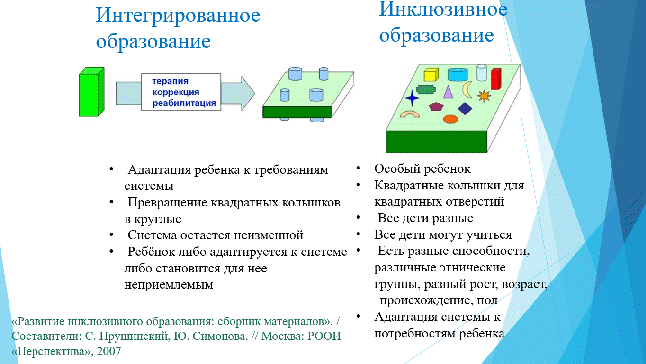 Основные направления работы педагогического коллектива в инклюзивной группе:- диагностика индивидуальных особенностей развития каждого ребенка;- комплексная оценка ресурсов и дефицитов ребенка для составления индивидуального образовательного маршрута и индивидуальной образовательной программы;- разработка и реализация конкретных этапов овладения образовательной программой всеми детьми группы, в том числе овладение индивидуальной образовательной программой ребенком с ОВЗ;- разработка каждым специалистом календарных и тематических планов коррекционно-развивающей работы; планирование образовательного процесса с учетом индивидуальных образовательных потребностей детей группы;- организация совместной жизнедеятельности детей в условиях инклюзивной группы; мониторинг инклюзивного образовательного процесса, создание специальных условий.    Такое образование требует постоянного творческого вклада от каждого, в творческий процесс образования включаются все его участники – педагоги, родители, дети, администрация. Условия, которые есть на сегодняшний день, не достаточны для инклюзии: квалификация кадров, отсутствие нормативной базы, достаточно затратный процесс. Поэтому надо рассматривать современный этап как переходный и двигаться очень медленно, предусматривая каждый шаг, анализируя условия и подбирая средства для реализации инклюзивной практики.Условия реализации инклюзивной практики в детском саду.Профессиональная квалификация педагогов и специалистов, реализующих инклюзивный подходОрганизация предметно-развивающей среды образовательного процессаВ соответствии с ФГОС ДО большого внимания в образовательной программе должно быть уделено самостоятельной деятельности детей. Для стимуляции детской активности воспитатели могут использовать принципы организации предметно-развивающей среды, изложенные в ФГОС ДО.Организация отношений между участниками образовательных отношенийЭффективно работают все педагоги в содружестве с родителями как единая профессиональная команда для достижения общей цели  и разработки индивидуального образовательного маршрута развития ребенка (ИОМ).     Проблема воспитания и обучения детей с ОВЗ в общеобразовательном пространстве требует деликатного и гибкого подхода, так как всеми осознается, что не все дети, имеющие нарушения в развитии, могут успешно интегрироваться в среду здоровых сверстников. Наличие в группе массового дошкольного учреждения такого ребенка требует к нему особого внимания со стороны воспитателя, готовности вместе с родителем разделить ответственность за его воспитание и обучение. Это требует от педагога новых психологических установок на формирование у детей с нарушениями развития умения взаимодействовать в едином детском коллективе. Положительные следствия инклюзивного образованияДля детей с ОВЗ: участвуют в большем количестве взаимодействий со сверстниками и в более продвинутых уровнях игры во время инклюзивных игровых групп, чем во время игры в неинклюзивных группах.  Инклюзивное образование с большей вероятностью обеспечивает им доступ к общеобразовательным программам (или их частям, которые дети с ОВЗ могут освоить), оно дает возможность осваивать навыки взаимодействия в естественной среде, позволяет задействовать групповую учебную деятельность.
Для детей с нормальным развитием: в инклюзивных группах дети с нормативным развитием имеют более выраженные коммуникативные навыки и ведут себя более активно, чем в группах, состоящих только из нормативно развивающихся сверстников. У них больше знаний о том, что означают "ограниченные возможности", и более высокие баллы по шкалам принятия людей с ограничениями, чем у детей, посещающих обычные группы.Заключительная часть.Инклюзивное образование предполагает:- обучение детей с ограниченными возможностями здоровья не в специализированном, а в обычном учебном заведении. При этом они должны получать специализированную помощь;- вовлечение в образовательный процесс каждого ребенка с помощью образовательной программы, которая соответствует его способностям;- удовлетворение индивидуальных образовательных потребностей, обеспечение специальных условий.Требования к воспитателям и специалистам, работающим в группе, которую посещает ребенок с ОВЗ:Знают теории развития детей, владеют разнообразными методами обучения и воспитания.Используют свои знания о развитии детей, а также свои взаимоотношения с детьми и их семьями для того, чтобы понять и оценить многообразие детей в каждой д/с группе и учесть уникальные потребности и потенциальные возможности каждого ребенка.Обеспечивают обучение и воспитание и модифицируют его таким образом, чтобы удовлетворять различные потребности детей.Способствуют развитию положительной самооценки детей.Разговаривают с детьми дружелюбно, вежливо и уважительно, обращаясь к ним по именам.Знают сильные стороны личности каждого ребенка и его достижения на протяжении времени; ежедневно выявляют индивидуальные навыки и достижения каждого ребенка и хвалят его за это, заботясь о том, чтобы получили признание достижения каждого ребенка.Поддерживают позитивное взаимодействие с родителями.Сообщают семьям о достижениях их детей (например, в письмах, по телефону и т.п.).Педагоги способствуют индивидуальному росту в соответствии с собственным темпом развития каждого ребенка.Ко всем детям обращаются с равным уважением и вниманием.Предоставляют детям равные возможности принимать участие во всех видах занятий.Предоставляют детям возможность выбора вида активности и время для самостоятельной работы в группах. Направляют и стимулируют процесс саморегулирования у детей, предоставляя им материалы, время и место для выбора и планирования их собственных занятий.Способствуют тому, чтобы дети были вовлечены в организацию праздников, выставок, спортивных состязаний, экскурсий, выпуска газет и других занятий.Создают для детей условия безопасности: через организацию четкого ритма распорядка дня, недели, месяца, года, создание и исполнение ритуалов группы.Стимулируют атмосферу взаимной заботы и помощи.Демонстрируют и формируют отношение сочувствия и позитивные способы общения, в том числе и в процессе разрешения проблем и конфликтов.Вовлекают детей в процесс выработки ясных и понятных требований и правил к поведению.Ясно формулируют свои ожидания от детей.Используют ситуации в жизни детского сада, чтобы помочь детям видеть дискриминацию, предубеждения и стереотипы, а также обсуждают этические аспекты неравенства.Создают ситуации и пользуются возможностями для того, чтобы дети практиковались в достижении компромиссов и создании консенсуса.Применяют принципы честности и равноправия, когда разделяют детей на группы, когда хвалят их за умения, усилия и достигнутые результаты.Создают ситуации, когда дети сотрудничают друг с другом, выполняют что-либо по очереди и помогают друг другу для достижения положительного результата.Предоставляют детям возможность отвечать за что-то в группе («дежурные по...»).Организуют активность детей во время таких занятий, как забота о растениях, животных, организация обеда, регулирование занятий на приусадебной площадке и т.п.Используют естественные и образовательные ситуации для развития социальных навыков (напр., выражения чувств, соблюдение очередности и т.п. через драматические игры, проектную деятельность, изготовление кукол для кукольного театра, рисование, живопись и т.д.).Демонстрируют желательное поведение в различных ситуациях.Используют различные виды деятельности, которые соответствуют уровню развития детей, чтобы вовлечь детей в активное обучение, имеющее для детей смыс